Prayer Request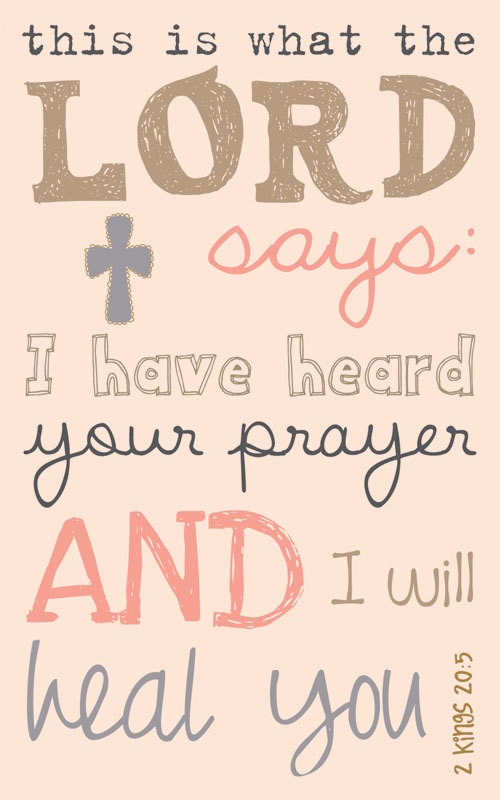 Let’s pray for each other…	Barb Starkey			Ed Stewart	Peggy Johnson	UnsavedLet’s pray for our Family & Friends…	Bella Snyder  (Tarina Morris’s Great Niece)	Tom Duncan – CancerTeresa Gilbert (Marie Howell’s Daughter) – Cancer/Chemo	Joe Hurley (LaVerne Yocum’s brother) – pacemaker Richards Hicks (Bill & Barb Starkey’s Son in law) –              Cancer Treatments	Michael Miedle (Diann Wades Cousin) – CancerButch Torman (Tabatha Day’s Father) – heart transplant	Deaner Isaacs (Requested by Tabatha Day)	Trish Dietzen (Friend of Karen Allen) – Cancer	Aaron Cisar – Chemo Treatments	Randy Randolph (Friend to Natalie Allen) Drew Cecil (Friend of RJ Utt) – Cancer Treatments in Morgantown/doing betterAmelia “Millie”Mount (Decinda Davis’s 3 year old Niece) – Cancer/ChemoMatthew Tarone (Ernie & Karen’s Great Nephew) – Eye issues	John Howell (Carolyn Howell’s Son)Jason Moser (Dennis Ritchie’s Son in Law) – Cancer treatmentsJayden Poyser – (Young boy from New Martinsville School) – Fighting CancerCarolyn Jackson (Debbie Bertrand’s Aunt) – Lung Cancer, treatment not workingGrace Allen (Ernie Allen’s Mother)Roger Midcap – LeukemiaLet’s pray for those who are unable to worship among us… (We need to visit these individuals and send them cards to let them know we are thinking of them.)	Ellen Howell	Ruth McIntire	Donna Bartlett (in nursing home)	Michael Rush - Diabetes 	Doretta Rush - Shoulder IssuesLet’s pray for those who are serving in the military…	Rae VanCamp	Alex VanCamp	Allen BlackwellPraise ReportLet’s Thank God for our answered prayers…	Pam Locke – Cancer Free	Jed Wright – Remission	Penny Day (Tabatha Day’s Mom) – Cancer Free	Katie Foley – 18 Months Sobriety	Jesse Glow – 9 Months Sobriety